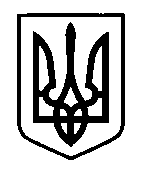 УКРАЇНАПрилуцька міська радаЧернігівська областьУправління освіти Про застосування зовнішнього контролю за прийняттям рішень директором Прилуцької загальноосвітньої школи I-III ступенів № 7 Зубом В. В.Керуючись статтями 3, 28, 33 Закону України «Про запобігання корупції», враховуючи норми статті 25, частини 2 статті 26 Закону України «Про загальну середню освіту» та Положення  про загальноосвітній навчальний заклад, затвердженого постановою Кабінету Міністрів України від 27 серпня 2010 року № 778, згідно з розділом 5 Положення про Управління освіти Прилуцької міської  ради,  затвердженого  рішенням  міської  ради (10 сесія 7 скликання) від 28  квітня 2016 року № 4, зважаючи на значну методичну базу, яку за роки своєї роботи у Прилуцькій загальноосвітній школі I-III ступенів № 7 розробили вчитель математики Зуб Ольга Василівна та директор Зуб Володимир Володимирович,  неможливість перегляду повноважень директора закладу Зуба В. В. та відсутність підстав для його переведення чи звільнення, з метою запобігання виникненню конфлікту інтересів,НАКАЗУЮ:1.	Директору Прилуцької загальноосвітньої школи І-ІІІ ступенів № 7 (далі – ЗОШ I-III ступенів № 7) Зубу Володимиру Володимировичу здійснювати надані чинним законодавством повноваження під зовнішнім контролем у формі перевірки працівником управління освіти, визначеним даним наказом, проектів наказів та інших документів з питань, пов’язаних із предметом конфлікту інтересів.2. Уповноважити  заступника начальника управління освіти міської ради Ходюк Валентину Григорівну на проведення зовнішнього контролю за підготовкою та введенням в дію директором ЗОШ І-ІІІ ступенів № 7 Зубом В. В.  наказів та інших документів, пов’язаних із предметом конфлікту інтересів.3. Директору ЗОШ I-III ступенів № 7 Зубу В. В.:	3.1. Вживати заходів щодо недопущення виникнення реального, потенційного конфлікту інтересів.	3.2. Попередньо проводити погодження наказів та інших документів стосовно Зуб Ольги Василівни (тарифікаційні списки, документи щодо оплати праці, відпусток, надання матеріальної допомоги, завідування кабінетами, призначення класним керівником, застосування дисциплінарних стягнень, заохочень тощо) із заступником начальника управління освіти міської ради Ходюк В. Г. у відповідності до Регламенту роботи управління освіти Прилуцької міської ради, затвердженого наказом начальника управління освіти міської ради від 22 червня 2015 року № 229.4. Заступнику начальника управління освіти міської ради Ходюк В. Г.:	4.1. Здійснювати перевірку змісту та проводити процедуру  погодження проектів наказів та документів, пов’язаних із предметом конфлікту інтересів директора ЗОШ I-III ступенів № 7 Зуба В. В., протягом одного дня з моменту їх отримання.	4.2. Зауваження та пропозиції до проектів наказів та інших документів, у разі їх виникнення, оформляти у письмовому вигляді та подавати особисто мені невідкладно.5. Контроль за виконанням даного  наказу залишаю за собою.Начальник управління освіти міської ради 				С. М. ВОВКЗ наказом ознайомлений:Директор Прилуцької загальноосвітньої школи І-ІІІ ступенів № 7							В.В.ЗУБ«__» __________ 20__ р.Копію наказу отримав:                                                                      В. В. ЗУБ         08 червня  2017 р.НАКАЗм. Прилуки№ 234       